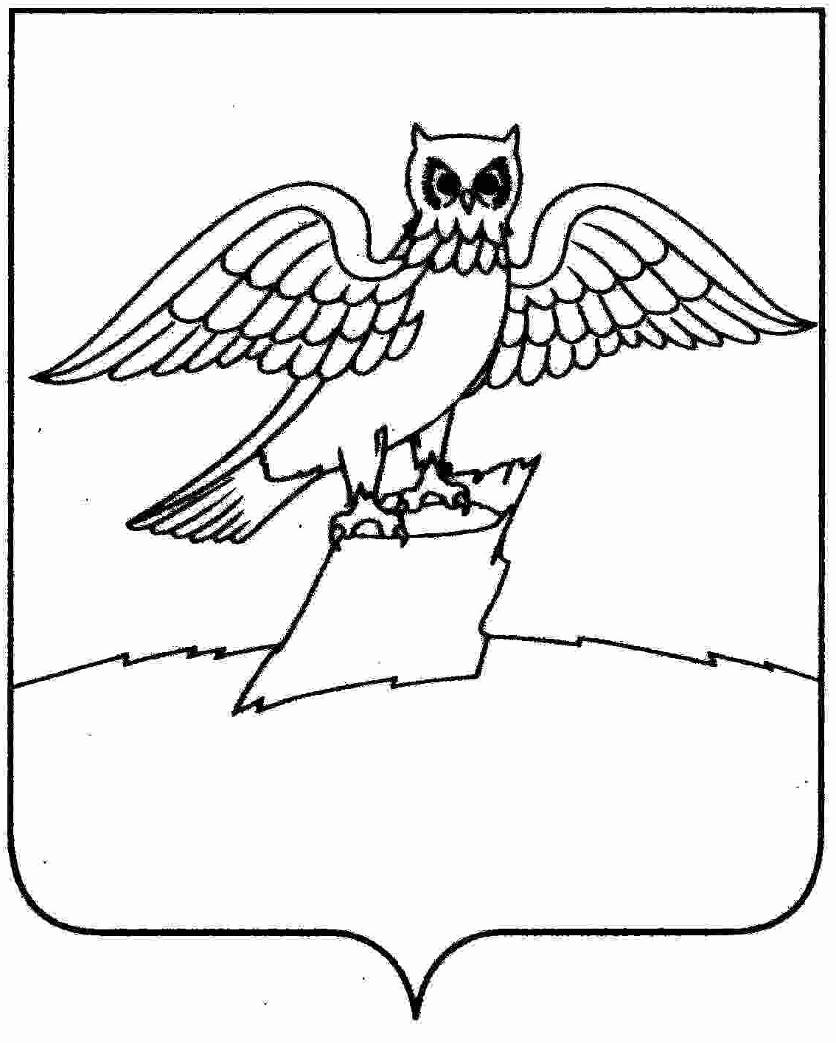 АДМИНИСТРАЦИЯ ГОРОДА КИРЖАЧКИРЖАЧСКОГО РАЙОНАП О С Т А Н О В Л Е Н И Е05.04.2022                                                                                                       № 351                       В целях улучшения санитарного состояния, наведения чистоты и порядка на  территории города Киржач, повышения уровня благоустройства и озеленения, в соответствии с Уставом муниципального образования город Киржач и Правилами по обеспечению чистоты, порядка и благоустройства на территории города Киржач, надлежащему содержанию расположенных на ней объектов,  утвержденными решением Совета народных депутатов  города Киржач от 28.03.2017 № 28/203П О С Т А Н О В Л Я Ю:Провести   с  06 апреля по 30 апреля  2022 года месячник санитарной очистки, благоустройства и озеленения на территории города Киржач. Создать при администрации города  Киржач комиссию по подготовке, проведению месячника и подведению итогов согласно Приложению № 1 к настоящему постановлению.3. Руководителям предприятий, организаций, Управлению образования Киржачского района, МКУ «Управление культуры Киржачского района»  представить в администрацию города к 08.04.2022 планы мероприятий по санитарной очистке и благоустройству подведомственных и закрепленных территорий с указанием объемов работ и сроков выполнения. В ходе месячника организовать массовые работы по уборке закрепленных территорий, ремонту фасадов зданий, вырубку дикой поросли, а также обязательную вывозку мусора, отходов, смета.4. Владельцам магазинов, рынков, торговых павильонов, киосков, пунктов общественного питания произвести ремонт фасадов, вывесок, входов, поручней, ограждений, удалить расклеенные объявления, вымыть окна и обновить витрины, покрасить урны. Вывезти мусор и смет с прилегающих территорий (в радиусе не менее 9 метров) в соответствии с заключёнными договорами на вывоз ТКО.5. Руководителям Управляющих компаний,  муниципальных предприятий, бюджетных учреждений и организаций, ТСЖ, ЖСК, ТСН составить  графики уборки подведомственных территорий и представить их в МКУ «Управление городским хозяйством». Привлечь для этого необходимое количество рабочих, служащих, техники, населения города. Обратить особое внимание на очистку зеленых зон, мест массового отдыха граждан и территорий, прилегающих  к  автомобильным дорогам,  пешеходным дорожкам и тротуарам. Обеспечить своевременную вывозку мусора, отходов и смёта в соответствии с заключёнными договорами на вывоз ТКО.6. ООО «Хартия» усилить работу и своевременно реагировать на заявки по вывозу ТКО. Проработать вопрос приёмки мусора от юридических лиц, индивидуальных предпринимателей и населения города, при необходимости поставить дополнительные контейнеры.7. Объявить и  провести  30 апреля  текущего года общегородской  субботник  по уборке территорий, благоустройству, посадке деревьев и кустарников.8. Рекомендовать начальнику отделения ГИБДД ОтдМВД России по Киржачскому району  в ходе оперативного дежурства организовать выявление фактов вывоза отходов и мусора в несанкционированные места размещения и доведение данных фактов до должностных лиц администрации, уполномоченных составлять протоколы об административных правонарушениях.9.  Комиссии подвести итоги проведения месячника по санитарной очистке и благоустройству города не позднее  06 мая  текущего года.              10. Утвердить план проведения сезонных мероприятий по благоустройству территории города Киржач согласно Приложению № 2. 11. Контроль за исполнением настоящего постановления возложить на заместителя главы администрации по вопросам жизнеобеспечения.12. Настоящее постановление вступает в силу со дня его подписания и подлежит  размещению в средствах массовой информации.  Глава администрации                                                                        Н.В. СкороспеловаПриложение № 1к постановлению главы администрации города Киржачот 05.04.2022 № 351С о с т а вкомиссии  по проведению месячника по благоустройству и санитарной очистке на территории  города Киржач с 06 апреля по 30 апреля 2022 года.Мошкова М.Н. – зам. главы администрации города Киржач,                                                  председатель комиссии;Опальченко Т.В. - директор муниципального казенного учреждения «Управление городским хозяйством» (далее – МКУ «Управление городским хозяйством»), заместитель председателя комиссии;Григорьева  О.М. – заведующий отделом жилищно-коммунального хозяйства  (далее - отдел ЖКХ)  МКУ «Управление городским хозяйством», секретарь комиссии.Члены комиссии:Надежкин Е.Б. - заведующий отделом по благоустройству МКУ «Управление городским хозяйством»;Корнилова С.В. – заведующий отделом транспорта и дорожного хозяйства МКУ «Управление городским хозяйством»;Филатова В.Н. – заведующий отделом природопользования и охраны окружающей среды комитета ЖКХ администрации Киржачского района (по согласованию);Циглер Т.Н. - генеральный директор ООО «УК «Наш Дом» (по согласованию);Наумов А.В. – директор ООО  «Монолит» (по согласованию);  Александрова Г.Г. – заведующий отделом по социальной и молодежной политике.         О.С.Сорокина - Заведующий отделом по ЗПП и организации развития предпринимательства.Приложение № 2к постановлению главы администрации города  Киржач                                                                                                                                  от 05.04.2022 № 351П Л А Нпроведения  мероприятий по благоустройству территорийгорода Киржач с   06.04.2022  по  30.04.2022  г.  О проведении месячника санитарной очистки, благоустройства и озеленения в границах города Киржач№п/пНаименование мероприятийСрок исполненияОтветственный12341Заседание комиссии по благоустройству территорийПроводится каждую пятницу в 12.00 ч.Зам. главы администрации города Киржач -  Мошкова М.Н.Заведующий отделом ЖКХ МКУ «Управление городским хозяйством»-  Григорьева О.М.2Проведение совещания актива города совместно с руководителями жилищно - коммунальных служб по участию населения в месячниках и массовых субботниках по благоустройству11.04.2022 г.Зам. главы администрации города Киржач -  Мошкова М.Н.Директор МКУ «Управление городским хозяйством»-Опальченко Т.В. Заведующий отделом ЖКХ МКУ «Управление городским хозяйством»-   Григорьева О.М.3Проведение совещания с руководителями предприятий, организаций и учреждений города по участию трудовых коллективов в месячниках и массовых субботниках18.04.2022 г.Зам. главы администрации города Киржач - Мошкова М.Н. Заведующий отделом ЖКХ МКУ «Управление городским хозяйством»-   Григорьева О.М.4Директорам предприятий, проводящих работы по содержанию автомобильных дорог, провести работы по обеспечению благоустройства, порядка в полосе отвода автомобильных дорог до 29.04.2022 г.Заведующий отделом транспорта и дорожного хозяйства МКУ  «Управление городским хозяйством» - Корнилова С.В.Заведующий отделом по благоустройству МКУ «Управление городским хозяйством» - Надежкин Е.Б.5Приведение в порядок мемориалов и памятников Великой Отечественной войныдо 29.04.2022 г.Зав. отделом ЖКХ - Григорьева О.М.Зав. отделом по социальной и молодежной политике -Александрова Г.Г.Консультант отдела ЖКХ – Максимова О.К.7Проведение работ по благоустройству и очистке территорий, прилегающих к садоводческим товариществам, гаражным кооперативамдо 29.04.2022 г.Заведующий отделом природопользования и охраны окружающей среды комитета ЖКХ администрации Киржачского района  - Филатова В.Н.И.о. зав. отделом по ГО и ЧС-Мещеряков Ф.И.Председатели некоммерческих садоводческих и гаражных товариществ.8Отчеты о ходе проведения месячника и субботников Каждую пятницу до 11.00 ч.по тел. 6-04-14 или на электронный адрес: super.zhkh@yandex.ruДиректора ЖКХ,Руководители предприятий, организаций, учреждений, председатели ТСЖ, ЖСК, ТСН9Подведение итогов  сезонных мероприятий по благоустройству территории города  Киржач 11.04.2022 г.18.04.2022 г.26.04.2022 г.06.05.2022 г.   Зам. главы администрации города Киржач - Мошкова М.Н.   Директор МКУ «Управление городским хозяйством»-Опальченко Т.В.   Зав. отделом ЖКХ - Григорьева О.М.   Заведующий отделом природопользования и охраны окружающей среды комитета ЖКХ администрации Киржачского района  - Филатова В.Н.   Заведующий отделом по благоустройству МКУ «Управление городским хозяйством» - Надежкин Е.Б.     Заведующий отделом транспорта и дорожного хозяйства МКУ «Управление городским хозяйством» - Корнилова С.В.    Генеральный директор ООО «УК «Наш Дом» (по согласованию)-Циглер Т.Н.    Директор ООО  «Монолит» (по согласованию)-Наумов А.В.     Заведующий отделом по социальной и молодежной политике-Александрова Г.Г.     Заведующая отделом по ЗПП и организации развития предпринимательства -        О.С.Сорокина- 